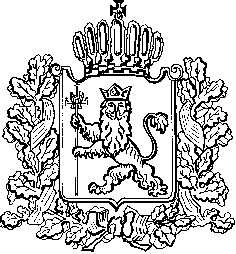 ИЗБИРАТЕЛЬНАЯ КОМИССИЯ ВЛАДИМИРСКОЙ ОБЛАСТИПОСТАНОВЛЕНИЕ28.07.2018								          № 283Рассмотрев документы, представленные в Избирательную комиссию Владимирской области для уведомления о выдвижении и регистрации списка кандидатов в депутаты Законодательного Собрания Владимирской области седьмого созыва, выдвинутого избирательным объединением «Региональное отделение Политической партии СПРАВЕДЛИВАЯ РОССИЯ во Владимирской области» по единому  избирательному округу, во исполнение требований пункта 1.1 статьи 38 Федерального закона от 12 июня 2002 года                         № 67-ФЗ «Об основных гарантиях избирательных прав и права на участие в референдуме граждан Российской Федерации», пункта 4 статьи 33 Закона Владимирской области от 13 февраля 2003 года № 10-ОЗ «Избирательный кодекс Владимирской области» Избирательная комиссия Владимирской области постановляет:1. Утвердить Извещение о выявленных недостатках в документах, представленных уполномоченным представителем избирательного объединения «Региональное отделение Политической партии СПРАВЕДЛИВАЯ РОССИЯ во Владимирской области» для уведомления о выдвижении и регистрации списка кандидатов в депутаты Законодательного Собрания Владимирской области седьмого созыва (прилагается).2. Направить уполномоченному представителю избирательного объединения «Региональное отделение Политической партии СПРАВЕДЛИВАЯ РОССИЯ во Владимирской области» Бирюкову С.Е. Извещение о выявленных недостатках в документах, представленных уполномоченным представителем избирательного объединения «Региональное отделение Политической партии СПРАВЕДЛИВАЯ РОССИЯ во Владимирской области» для  уведомления о выдвижении и регистрации списка кандидатов в депутаты Законодательного Собрания Владимирской области седьмого созыва, утвержденное пунктом 1 настоящего постановления.3. Опубликовать настоящее постановление в сетевом издании «Вестник Избирательной комиссии Владимирской области» и разместить на официальном сайте Избирательной комиссии Владимирской области в информационно-телекоммуникационной сети «Интернет».Об утверждении Извещения о выявленных недостатках в документах, представленных уполномоченным представителем избирательного объединения «Региональное отделение Политической партии СПРАВЕДЛИВАЯ РОССИЯ во Владимирской области» для уведомления о выдвижении и регистрации списка кандидатов в депутаты             Законодательного Собрания Владимирской области седьмого созываПредседатель Избирательной комиссии    В.А. МинаевСекретарь Избирательной комиссии   Н.А. Ульева